EYFS Summer 2 RSHE –The wonder of being special and uniqueSocial, emotional, physical and spiritual  development learning intentionKey Vocabulary InfoI know that we are special and uniqueI can recognise the joy of being a special person in my familyI can celebrate the joy of being a special person in God’s familyPossible activitiesDraw and name each person in your familyDesign a ‘thank you’ card thanking God for creating us.Create a family tree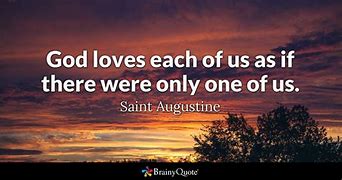 Key questionsKey skillsPossible activitiesDraw and name each person in your familyDesign a ‘thank you’ card thanking God for creating us.Create a family tree Why are you special in your family?How do you know that you are special in your family?How does God show love to you and your family?Look at me. How am I different to you?Why has God made us all different and special to him?How do we celebrate with each other?How can we celebrate being a special part of God’s family?ListeningSharingSpeakingRespecting ObservingPrayingRelatingCelebratingcreatingPossible activitiesDraw and name each person in your familyDesign a ‘thank you’ card thanking God for creating us.Create a family tree